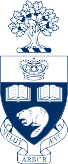 Department of Health and Society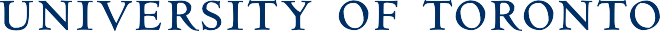 S C A R B O R O U G H2024 Student Essay Awards–Application FormWe invite Black DHS health studies’ students to submit a 500-word piece of scholarly writing (e.g., empirical, theoretical, polemical, literary, photo, argument-based essays) exploring one of the topics provided. We seek work that is clearly, concisely, creatively and compellingly argued. Prizes are awarded for first, second, and third place standing. Awards are valued at $200.Applicant Information:Application Package: Biography (100 words)Essay (500 words or less, 12-point, Times New Roman font, 1-inch margins, single space)Applicant Declaration and Signature: I declare that the information I provided on this application form is factual. First name:Last name:Student number:Health Studies Major:UTSC email:Year of study (as of Sept. 2023):Application Package Checklist:Application Package Checklist: Applicant Information Application Package: Biography and Essay  Applicant Declaration and Signature Email subject line as follows: “Student Essay Awards_Last Name”  PDF sent to dhs-awards.utsc@utoronto.ca by April 2, 2024  Applicant Information Application Package: Biography and Essay  Applicant Declaration and Signature Email subject line as follows: “Student Essay Awards_Last Name”  PDF sent to dhs-awards.utsc@utoronto.ca by April 2, 2024 Applicant Signature:Date: